URL สำหรับการใช้งานระบบ >> http://www.mobility.inter.chula.ac.th/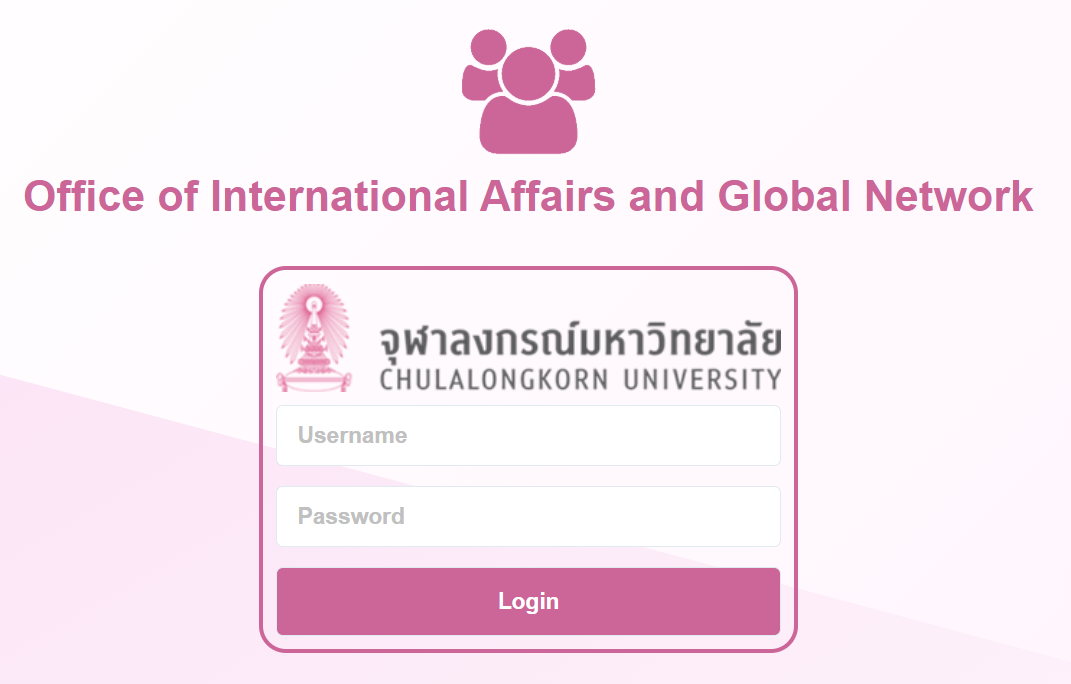 เมื่อเข้ามาแล้วจะเจอหน้า Login ดังรูปด้านบนขั้นตอนการใช้งาน Exchange Inbound Systemเตรียมข้อมูลพื้นฐานของระบบในเมนู Master Data ให้เรียบร้อย โดยข้อมูลพื้นฐานในระบบได้แก่University & Coordinator[ใช้สำหรับจัดการข้อมูลรายชื่อมหาวิทยาลัยและข้อมูล Coordinator]Faculty[ใช้สำหรับจัดการข้อมูลรายชื่อคณะ]Program[ใช้สำหรับจัดการข้อมูลรายชื่อหลักสูตร]Network[ใช้สำหรับจัดการข้อมูลรายชื่อ Network]Country[ใช้สำหรับจัดการข้อมูลรายชื่อประเทศ]Menu: Greetings[เตรียมและส่งอีเมล์หา Coordinator]ทำการเตรียม Email Template เพื่อใช้ในการส่งไปหา Coordinatorเมื่อต้องการส่งอีเมล์ ให้ติ๊กเลือกตารางรายชื่อมหาวิทยาลัย [ถ้าไม่ได้กรอกข้อมูล Coordinator จะติ๊กเลือกไม่ได้ และชื่อมหาวิทยาลัยจะเป็นสีแดง]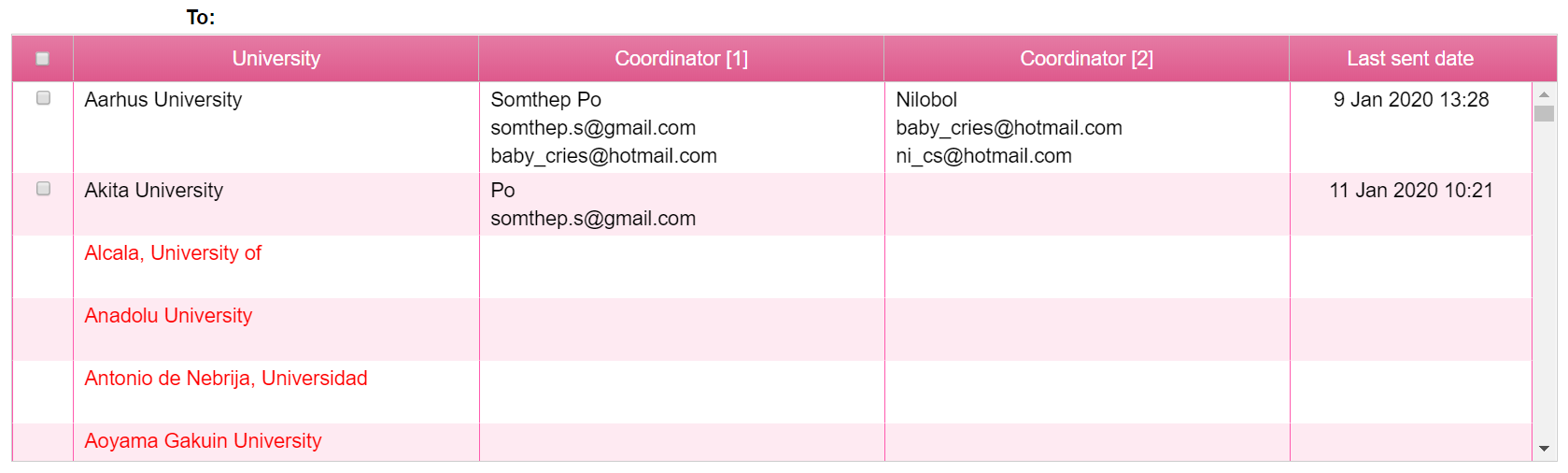 ลองติ๊กเลือกมหาวิทยาลัยไหนก็ได้ 1 มหาวิทยาลัย แล้วลองกด [Test send email to Yourself] เพื่อลองส่งอีเมล์นี้หาตัวเอง เพื่อตรวจสอบความถูกต้องของข้อความในอีเมล์อีกครั้งเมื่อตรวจสอบความถูกต้องเรียบร้อยแล้ว ติ๊กเลือกมหาวิทยาลัยที่ต้องการส่งแล้วกดปุ่ม Send Email เพื่อให้ระบบทำการส่งอีเมล์ไปให้มหาวิทยาลัยตาม Email Address ของ Coordinator ปุ่ม Save Template ใช้สำหรับบันทึก Email Template ไว้ในระบบMenu: Exchange Inbound > Cycle Settings เริ่มสร้างข้อมูลรอบการสมัคร (Cycle)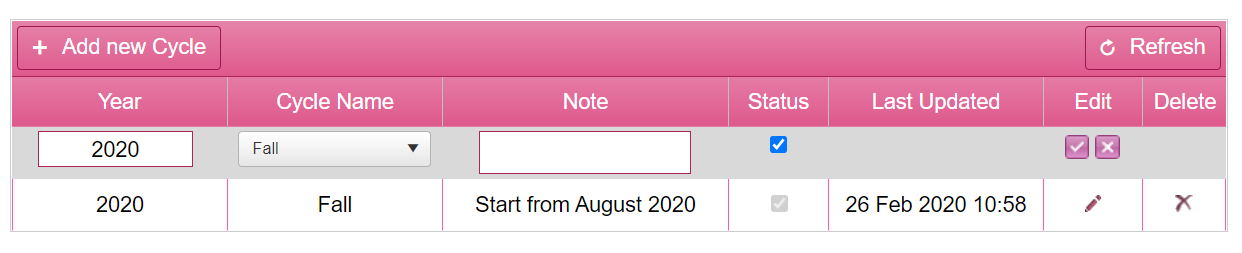 Academic year หมายถึง ปีการศึกษาที่นักเรียนจะมาแลกเปลี่ยนCycle Name: เลือกว่าเป็นเทอม Fall หรือ SpringNote: ใส่คำว่าอะไรก็ได้ อาจจะใส่เป็นช่วงเวลาในการสมัคร หรือ อื่นๆStatus: ติ๊ก คือ Active, ไม่ติ๊กคือ Inactive เมื่อเริ่ม Nominate รายชื่อนักเรียน ควรจะมี Active เพียง 1 Cycle เท่านั้น ต่อไปจะเป็นส่วนของ Nominate Form Parameter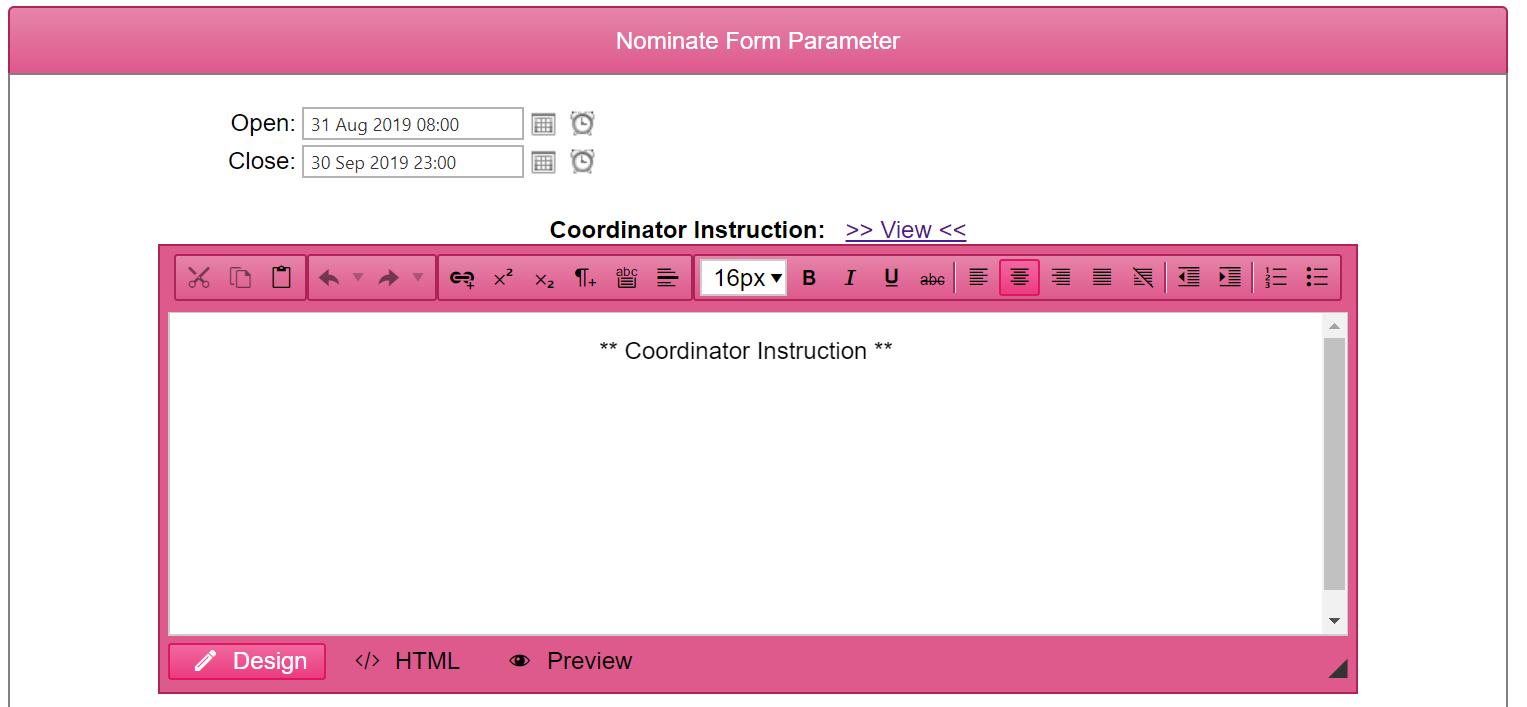 Open, Close คือ ช่วงเวลาที่ Coordinator จะสามารถเข้าถึงหน้าจอได้กล่องถัดๆไปด้านล่าง คือ การเขียน Content ในหน้าเว็บไซต์ เพื่อเป็นประโยชน์แก่ผู้ใช้งานกดที่ปุ่ม >> View << เพื่อดู Content ในหน้าจอ [ต้องกดปุ่ม Save ด้านล่างสุดก่อน]Menu: Email: Set Message to Nominated Student [เตรียม Email Template สำหรับนักเรียนที่ได้รับการ Nominate จาก Coordinator]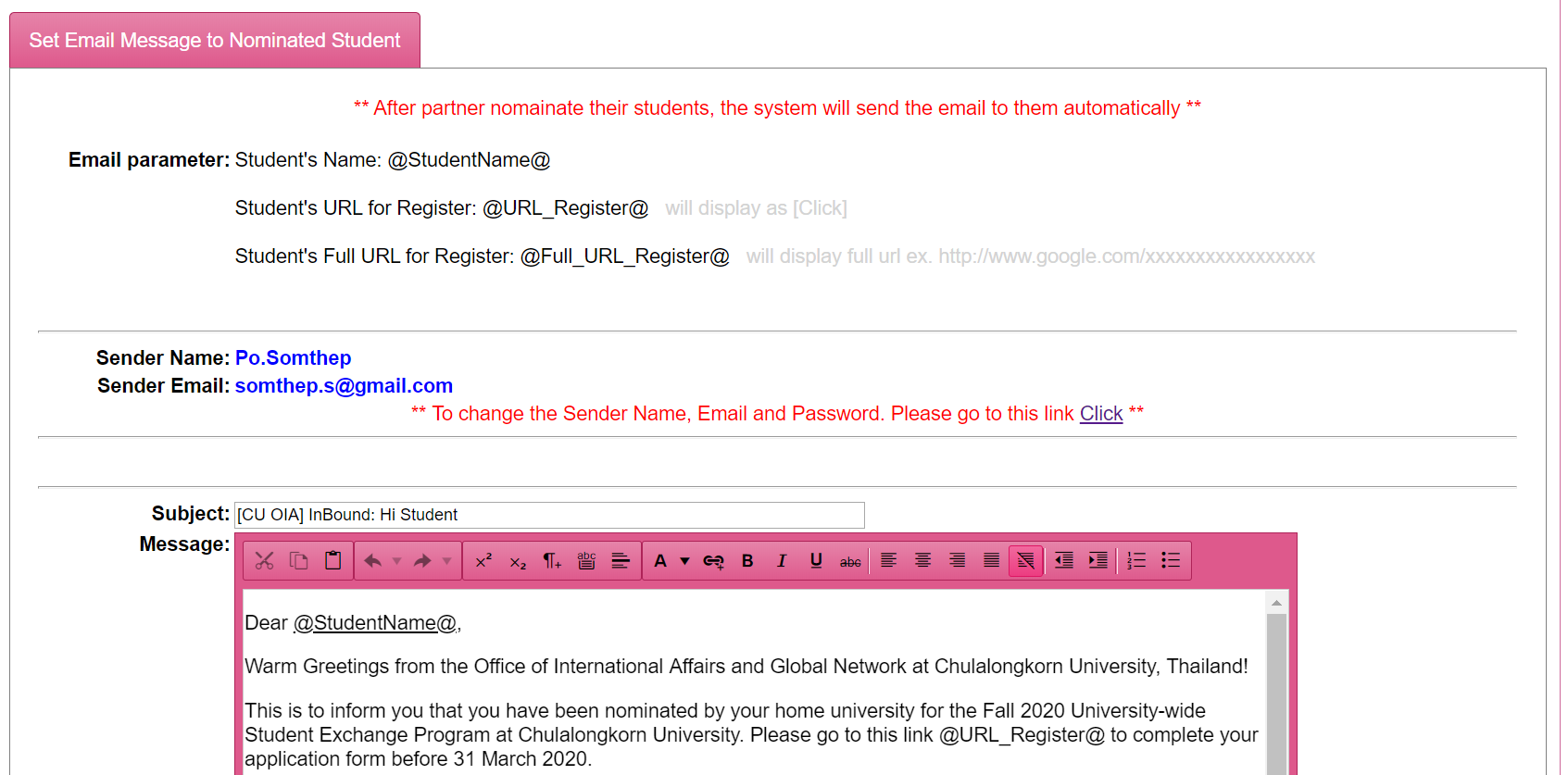 Email parameter คือ ตัวแปรที่ใช้ใส่ข้อมูลในระบบไปที่ข้อความ (Message) ของอีเมล์ จะมีสัญลักษณ์ @ เปิดหัว และ ปิดท้าย เสมอSender Name และ Sender Email คือ อีเมล์ที่ระบบใช้เป็นผู้ส่ง สามารถแก้ไขได้โดยการกดปุ่ม Click ในบรรทัดต่อไปด้านล่างSubject คือ ชื่อ Subject ของอีเมล์Message คือ ข้อความของอีเมล์Attach Files คือ ไฟล์แนบในอีเมล์กดปุ่ม Save Template เพื่อบันทึกข้อมูลไว้ในระบบเมื่อเตรียมทุกอย่างเสร็จแล้ว ลองกดปุ่ม [Test send email to Yourself] เพื่อลองส่งอีเมล์นี้หาตัวเอง (Email ที่ใช้เป็น Sender) เพื่อตรวจสอบความถูกต้องของข้อความในอีเมล์อีกครั้งExchange Inbound > Email: Send to Coordinator[เตรียมและส่งอีเมล์หา Coordinator เพื่อ Nominate รายชื่อนักเรียน]ทำการเตรียม Email Template เพื่อใช้ในการส่งไปหา Coordinatorเมื่อต้องการส่งอีเมล์ ให้ติ๊กเลือกตารางรายชื่อมหาวิทยาลัย [ถ้าไม่ได้กรอกข้อมูล Coordinator จะติ๊กเลือกไม่ได้ และชื่อมหาวิทยาลัยจะเป็นสีแดง]ลองติ๊กเลือกมหาวิทยาลัยไหนก็ได้ 1 มหาวิทยาลัย แล้วลองกด [Test send email to Yourself] เพื่อลองส่งอีเมล์นี้หาตัวเอง เพื่อตรวจสอบความถูกต้องของข้อความในอีเมล์อีกครั้งเมื่อตรวจสอบความถูกต้องเรียบร้อยแล้ว ติ๊กเลือกมหาวิทยาลัยที่ต้องการส่งแล้วกดปุ่ม Send Email เพื่อให้ระบบทำการส่งอีเมล์ไปให้มหาวิทยาลัยตาม Email Address ของ Coordinator Nominate Student[สามารถเข้าหน้าจอนี้ได้จาก Link ใน Email ที่ส่งไปให้ Coordinator]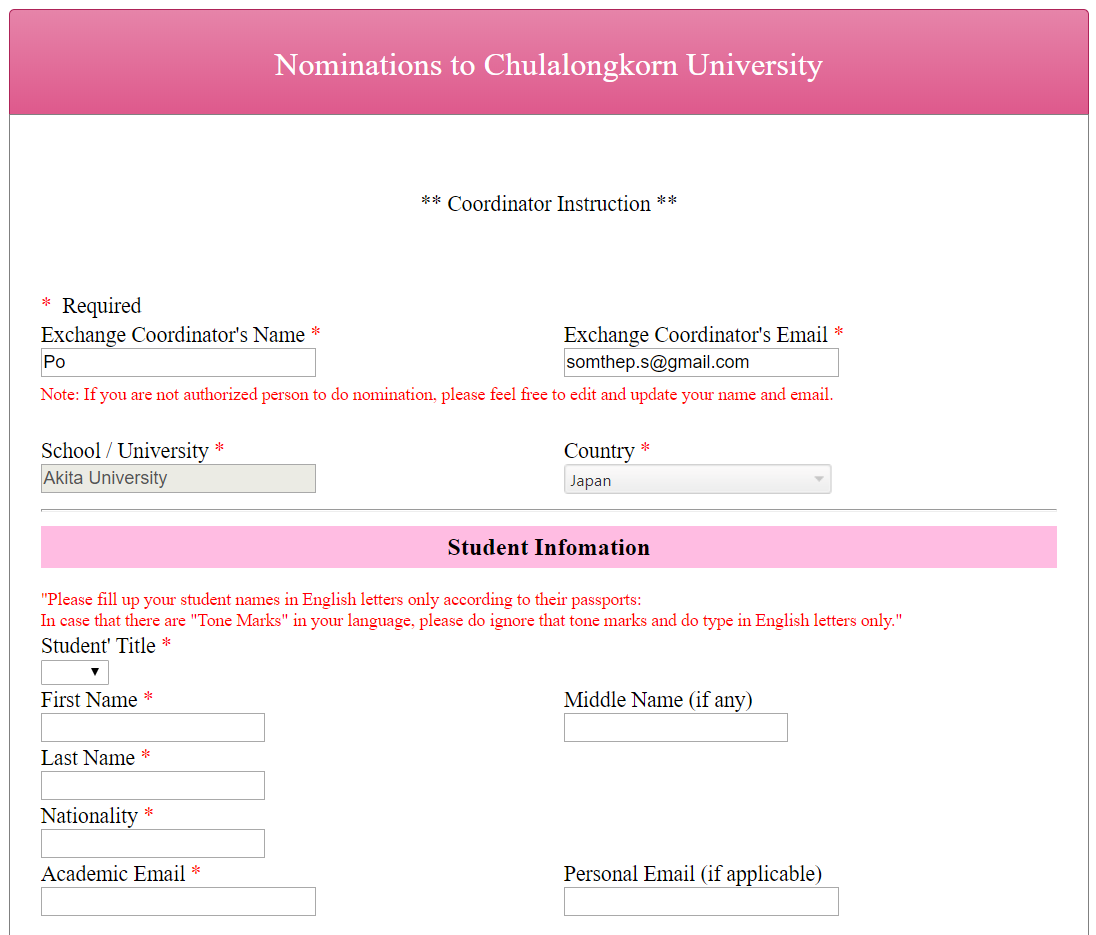 Coordinator กรองข้อมูลเมื่อกดปุ่ม Nominate Student  ระบบจะบันทึกข้อมูล และส่งอีเมล์ในเมนู Exchange Inbound > Email: Set Message to Nominated Student ไปให้นักเรียน [อีเมล์มี CC กลับไปหา Coordinator ด้วย] [สถานของข้อมูลในระบบจะเป็น Nominate]Exchange Inbound Student Application Form[สามารถเข้าหน้าจอนี้ได้จาก Link ใน Email ที่ส่งไปให้นักเรียน]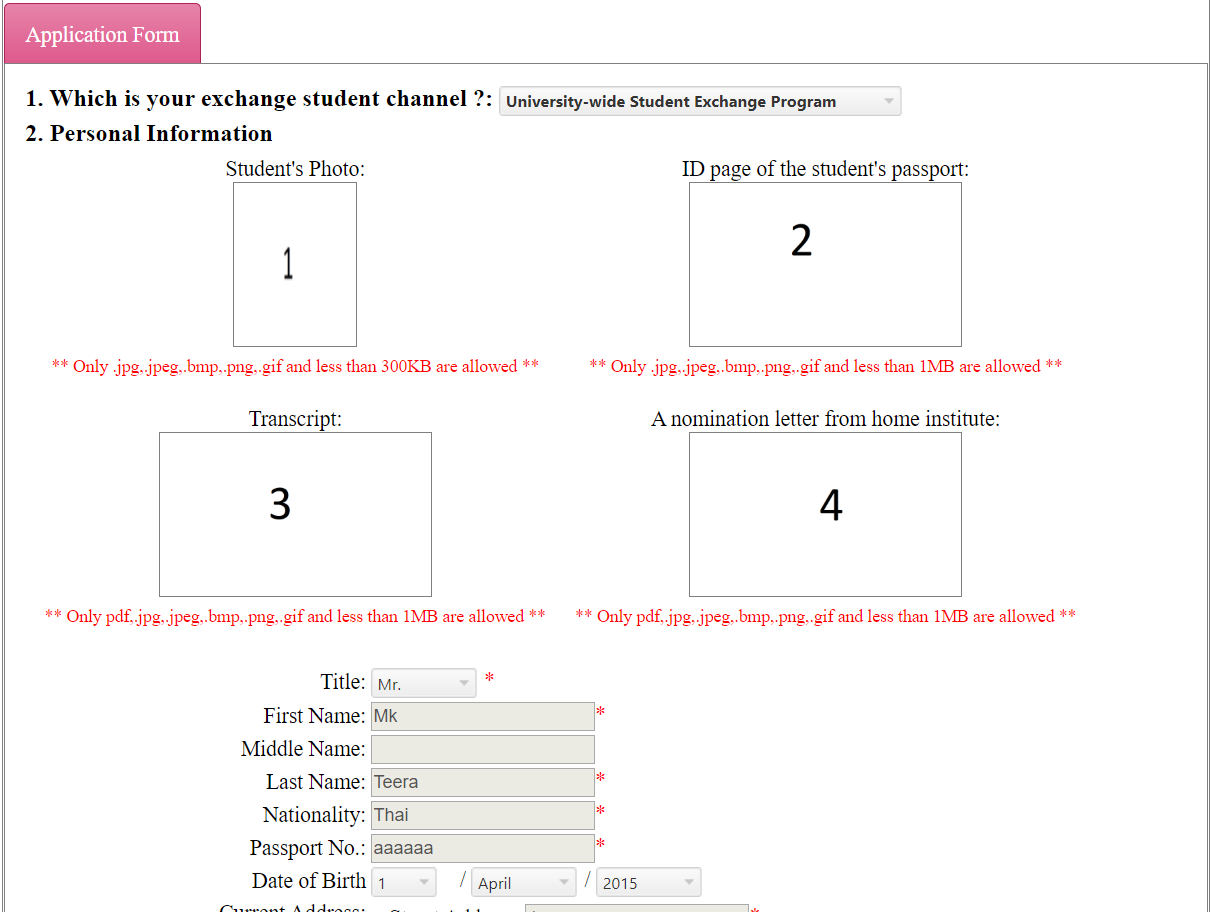 กรอกข้อมูลให้เรียบร้อยกดบันทึก[สถานของข้อมูลในระบบจะเป็น Update Information]Menu: Exchange Inbound > List of Student & Verify Application[ใช้ตรวจสอบข้อมูลที่นักเรียนกรอกในระบบ]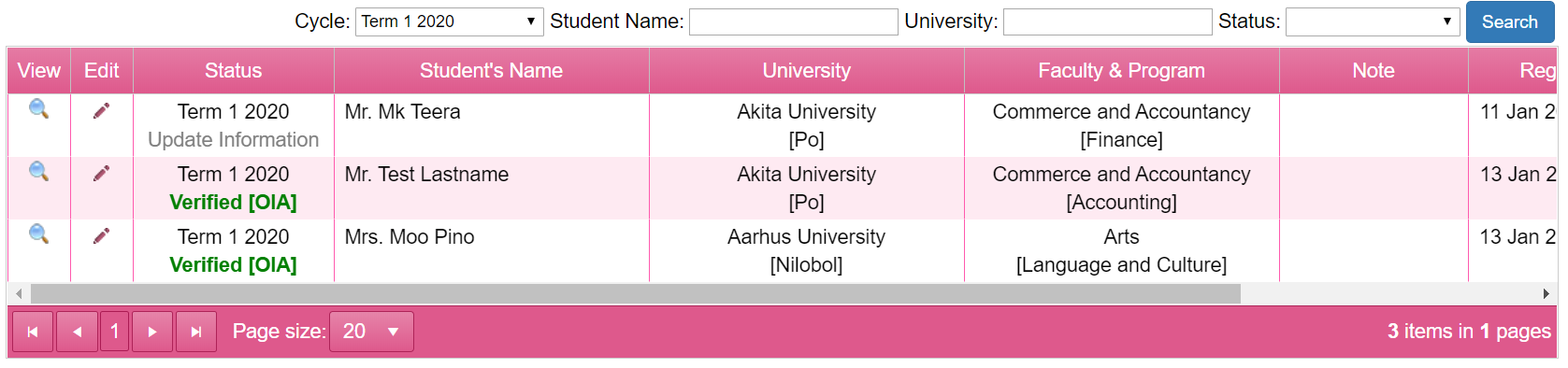 กดปุ่ม  ระบบจะเปิดหน้าจอ Application Form ของนักเรียนคนนั้น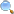 [อาจจะใช้หน้าจอ Report ช่วยในการตรวจสอบได้]เมื่อตรวจสอบทุกอย่างเรียบร้อยแล้ว กดปุ่ม Edit แล้วเปลี่ยนสถานะเป็น Verified [OIA] เพื่อที่จะสามารถนำข้อมูลนี้ไปใช้ในขึ้นตอนต่อไปExchange Inbound > Email: Send to Faculty[ส่งรายชื่อนักเรียนไปให้คณะ]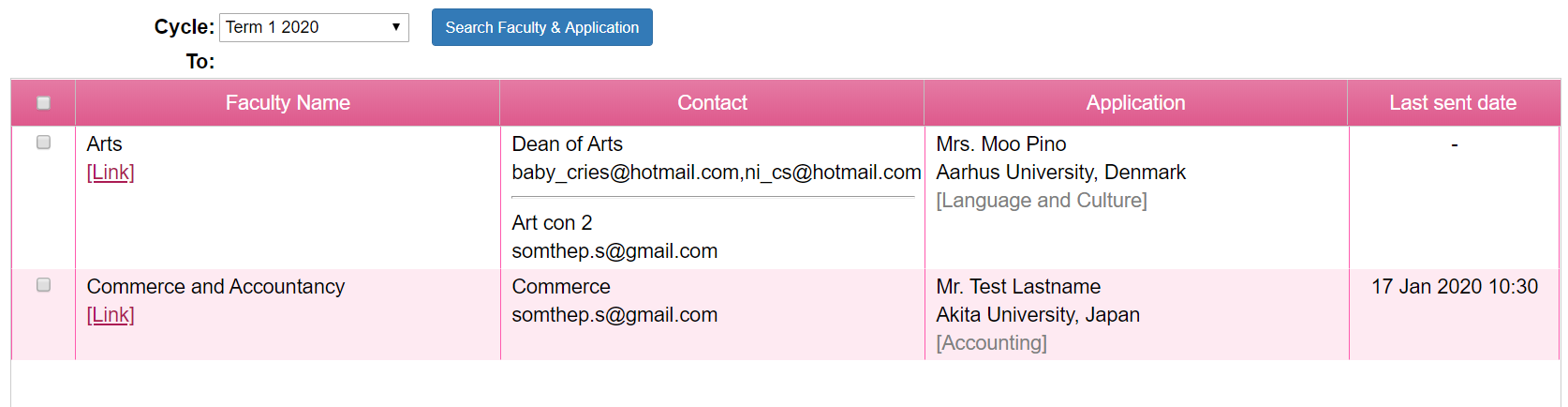 ระบบแสดงรายชื่อนักเรียนเฉพาะข้อมูลที่อยู่ในสถานะ “Verified [OIA]” เท่านั้นกดปุ่ม Link ใต้ชื่อคณะ เพื่อดูตัวอย่างหน้าจอที่ทางคณะจะเห็นข้อมูลเตรียมอีเมล์ ส่งหาตัวเอง เพื่อตรวจสอบความถูกต้องตามปกติเมื่อตรวจสอบเรียบร้อยแล้ว ติ๊กรายชื่อคณะ และ กดปุ่ม Send Email Faculty Verification[สามารถเข้าถึงหน้าจอได้จาก Link ในอีเมล์ที่ส่งให้คณะ]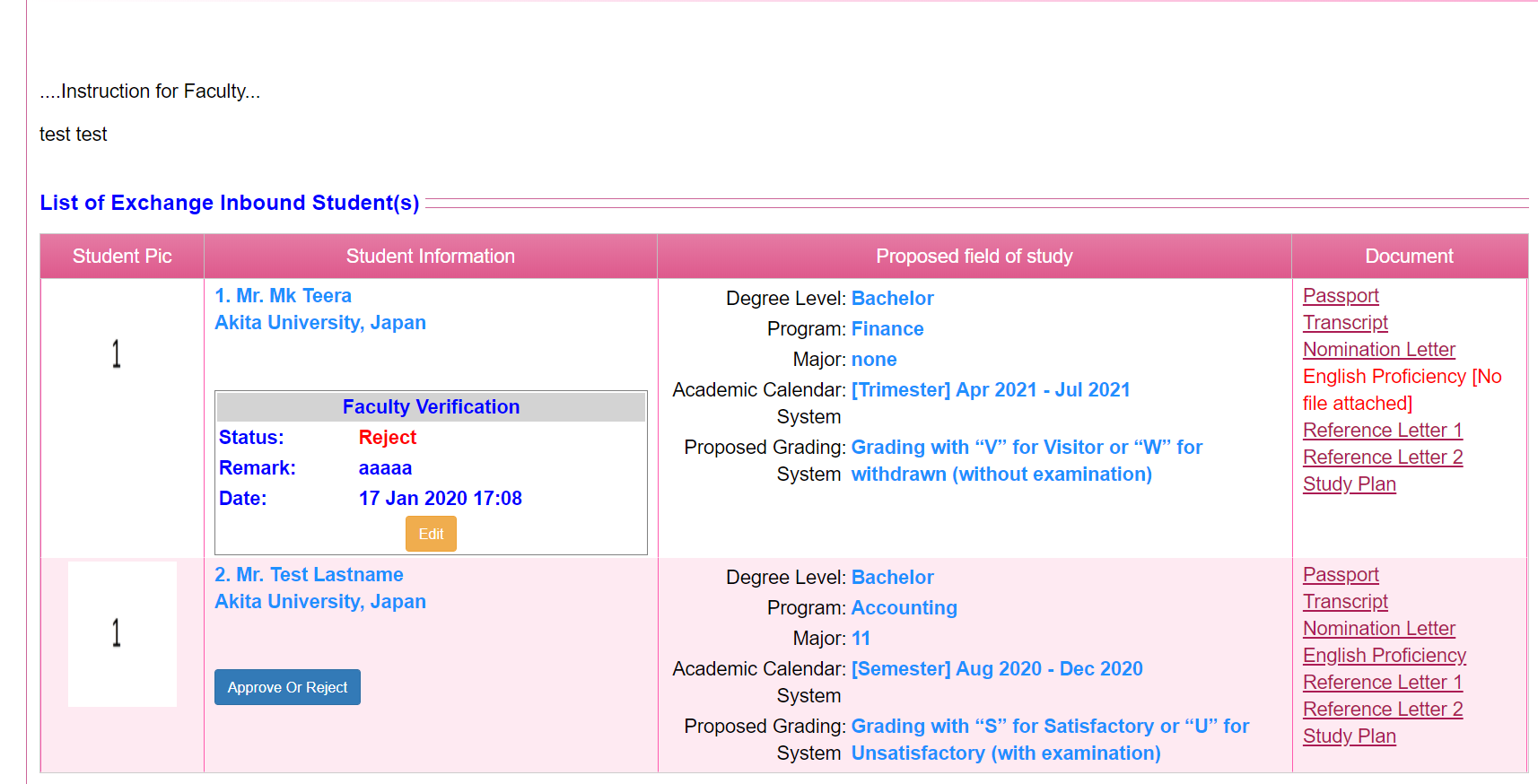 ตารางแสดงรายชื่อนักเรียนคณะกดปุ่ม Approve Or Rejectระบบเปิดหน้าจอ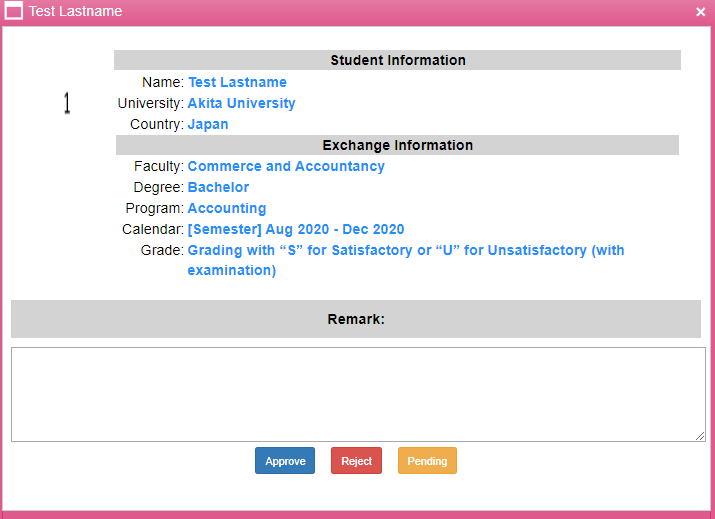 คณะกดปุ่ม Approve หรือ Reject หรือ PendingExchange Inbound > Email: Approve or Reject to Student[ส่งผลการพิจารณาของคณะไปให้นักเรียน]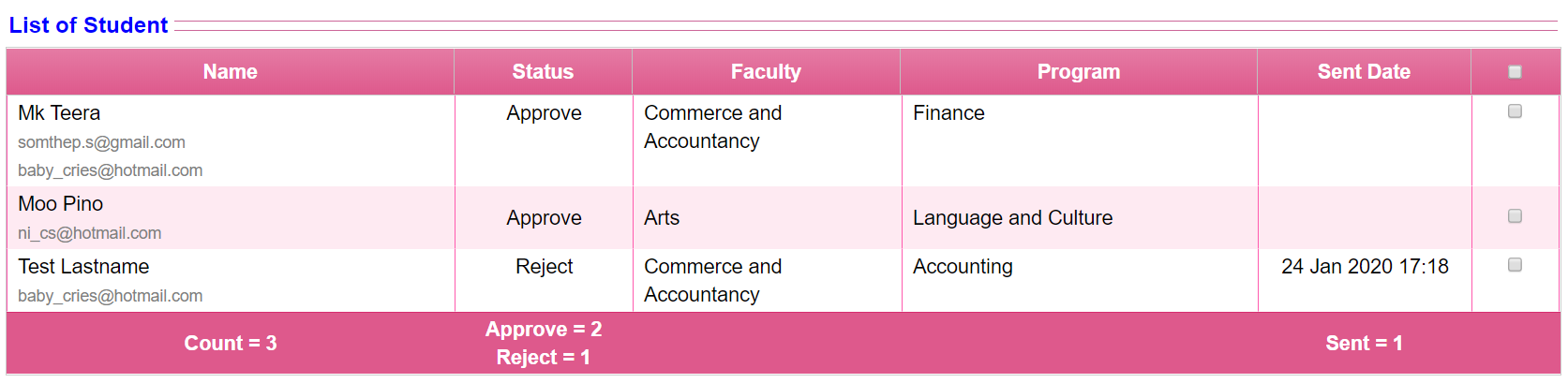 ตารางจะแสดงรายชื่อนักเรียนและผลการพิจารณาของคณะในช่อง Statusเตรียม Email Template สำหรับนักเรียนที่ผ่านการพิจารณา (Approved Student) และไม่ผ่านการพิจารณา (Rejected Student)กดปุ่ม Save Template เพื่อบันทึกข้อมูล Email Template ไปทั้ง 2 Template ไว้ในระบบเมื่อเตรียมทุกอย่างเสร็จแล้วให้ลองติ๊กเลือกชื่อนักเรียนที่ทางคณะฯ Approve และ Reject อย่างละ 1 คน แล้วกดปุ่ม [Test send email to Yourself] เพื่อทดลองส่งอีเมล์หาตัวเอง (Email ที่ใช้เป็น Sender) เพื่อตรวจสอบความถูกต้องของข้อความในอีเมล์อีกครั้งExchange Inbound > Upload & Send Certificate of Admission 	[Upoad ไฟล์ Certificate of Addmision หรือ ให้ระบบ Generate ออกมาให้ และส่งไปให้นักเรียน]ถ้าต้องการให้ระบบ Generate ให้ ต้องเตรียมข้อมูลGiven OnSignature ที่อยู่ตั้งลายเซ็นรูปลายเซ็นรูปตารางปั้ม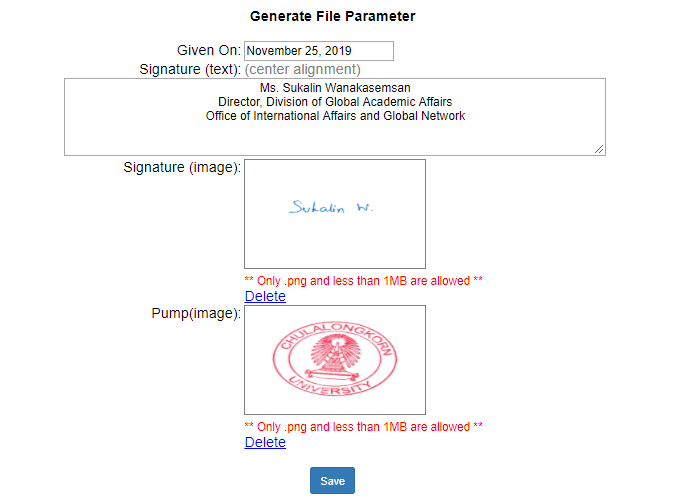 ตารางแสดงรายชื่อนักเรียนที่ทางคณะ Approve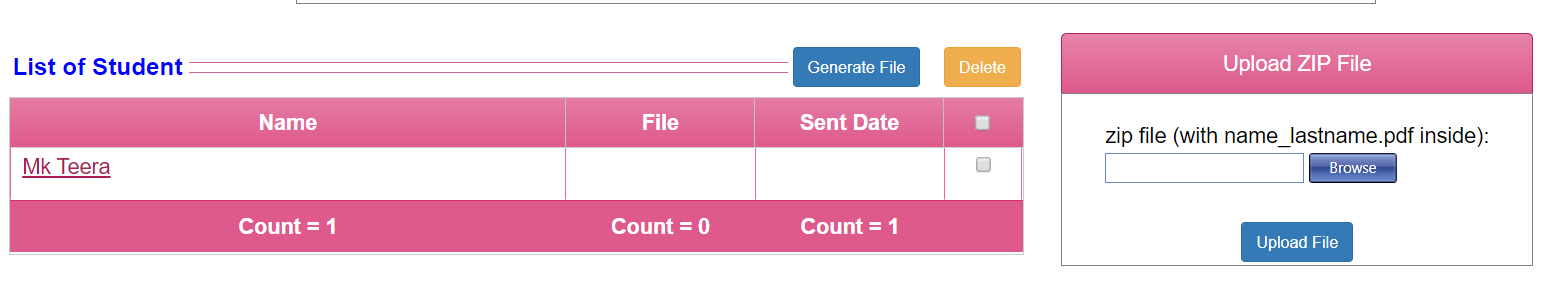 ติ๊กเลือกรายชื่อนักเรียน แล้วกดปุ่ม Generate File ระบบจะทำการ Generate File Certificate of Admission มาให้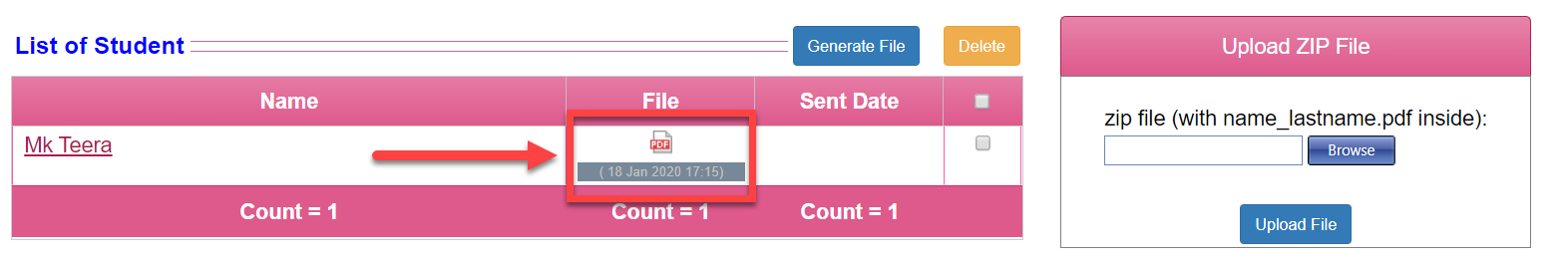 กดรูปไฟล์ PDF เพื่อตรวจสอบถ้าต้องการ Upload ไฟล์เข้าระบบให้ตั้งชื่อไฟล์ด้วยรูปแบบคือ “ชื่อนักเรียน_นามสกุลนักเรียน”หลังจากนั้นทำการ zip file ทั้งหมดเข้าด้วยกัน [ห้ามทำ Folder ใน ZIP File] แล้วมา Upload ZIP File โดยการกดปุ่ม Browseแล้วกด Upload Fileเมื่อเตรียมไฟล์เรียบร้อยแล้ว ให้เตรียม Email Template ที่จะใช้ในการส่งไปให้นักเรียนทำการส่งอีเมล์เหมือนหน้าอื่นๆตามปกติExchange Inbound > Upload & Send Certificate of Acceptance[Upload ไฟล์ Certificate of Acceptance และส่งให้นักเรียน]ขั้นตอนเหมือนในหน้า Certificate of Admission รายชื่อนักเรียนจะแสดงเฉพาะนักเรียนที่ได้มีการส่งไฟล์ Certificate of Admission ไปให้แล้วเท่านั้นExchange Inbound > Upload & Send Transcriptขั้นตอนเหมือนในหน้า Certificate of Acceptance แต่จะไม่มีการ Generate Fileรายชื่อนักเรียนจะแสดงเฉพาะนักเรียนที่ได้มีการส่งไฟล์ Certificate of Acceptance ไปให้แล้วเท่านั้นExchange Inbound > Report > List of Student[ใช้สำหรับดึงข้อมูลในระบบออกมาในรูปแบบไฟล์ Excel]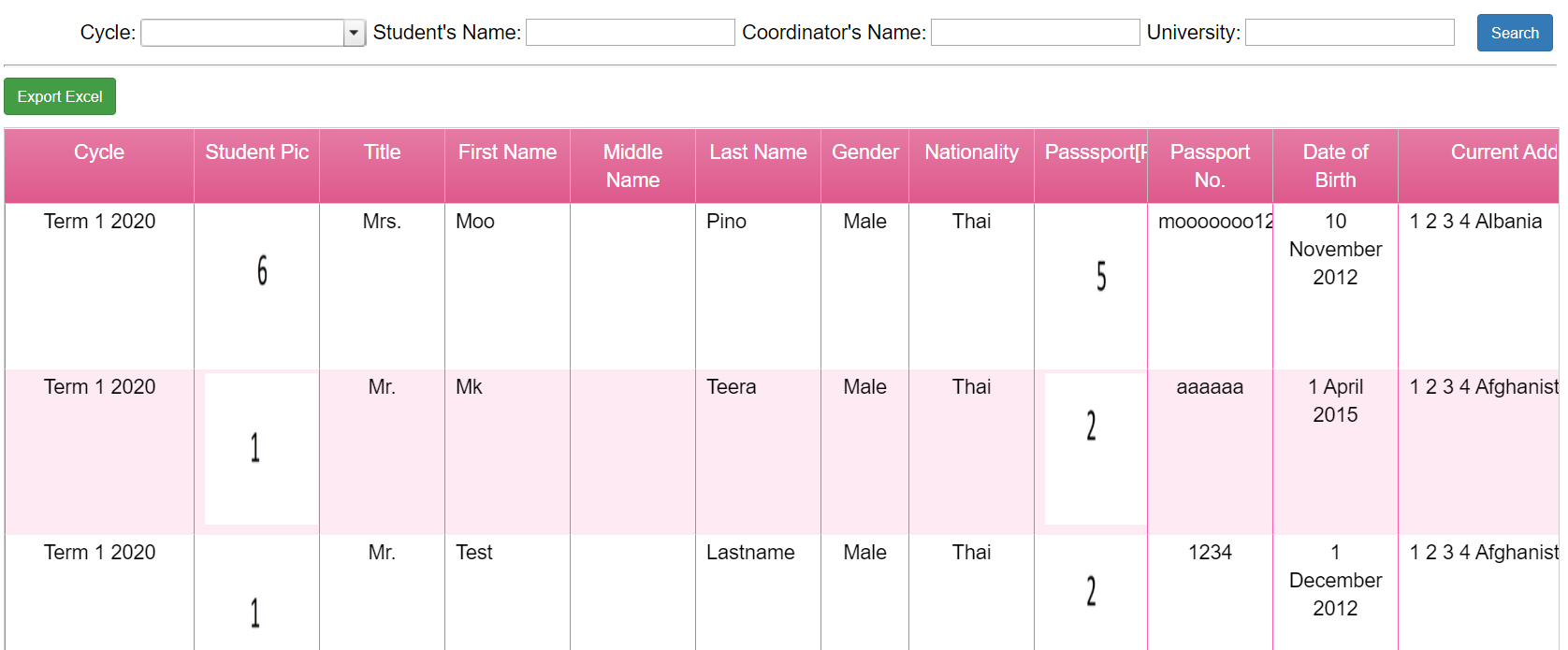 กดปุ่ม Search เพื่อทำการค้นหาข้อมูลกดปุ่ม Export Excel เพื่อทำการดึงข้อมูลออกมาในรูปแบบไฟล์ ExcelExchange Inbound > Report > Download Application Package[ใช้สำหรับ Download ไฟล์ที่นักเรียนใช้ในการสมัครในรูปแบบ ZIP]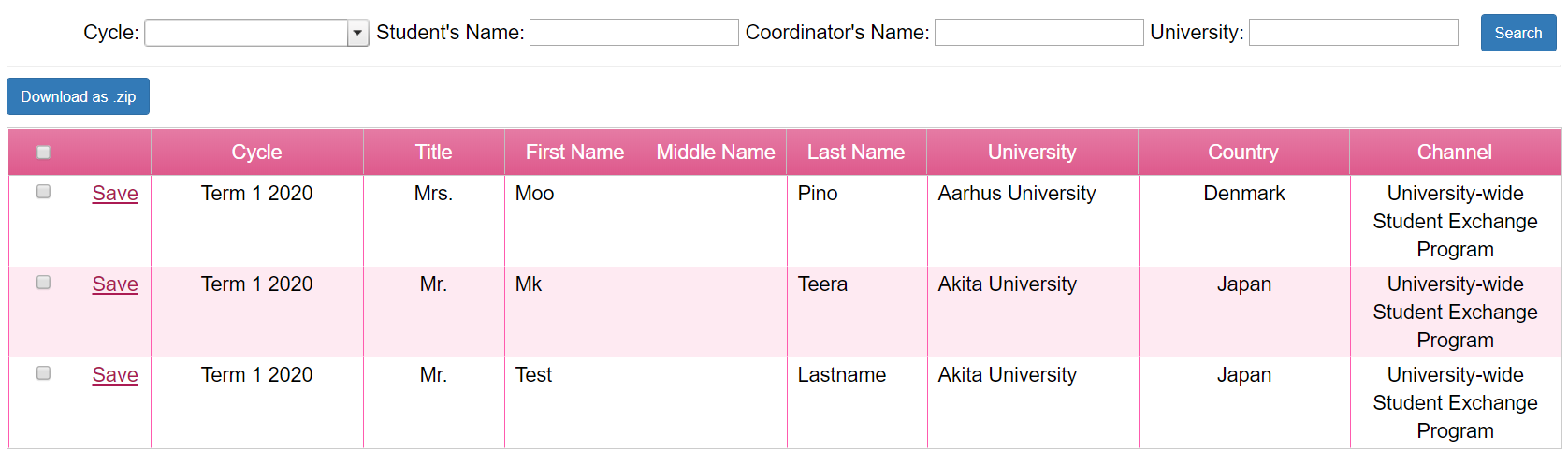 กดปุ่ม Search เพื่อทำการค้นหาข้อมูลกดปุ่ม Save ในแต่ละบรรทัด เพื่อ Download File ของนักเรียนคนนั้นเพียงคนเดียวหรือติ๊กเลือกรายชื่อนักเรียนกที่ต้องการ Download File แล้วกดปุ่ม Download as ZIP เพื่อทำการ Download ของนักเรียนทุกคนที่เราติ๊กเลือกไว้